MATHEMATICS WEEKLY/UNIT PLANNERLevel: Gr 3/4    	Term:    2    2017      	Weeks: 	7/8-11 and 2 weeks in Term IIITeachers: Sinead, Kellie and Marg Dimension: Measurement and GeometrySpecific Focus for Unit: MeasurementBecause we can, we’re extending this unit to include ‘area’.  Our team will spend the first couple of weeks in Term III finishing off our measurement unit.  We will include a few extra sessions on area.  During this time we will also try to administer the pre-assessments for all the units planned for this term.Victorian Curriculum Content Descriptionshttp://victoriancurriculum.vcaa.vic.edu.au/mathematics/introduction/rationale-and-aimsKey Conceptshttps://drive.google.com/file/d/0B3ydL4IWBSAbbk5laWtLOEprYXc/editYr 2:Compare and order several shapes and objects based on length, area, volume and capacity using appropriate uniform informal units (VCMMG115)Compare masses of objects using balance scales(VCMMG116)Yr 3:Measure, order and compare objects using familiar metric units of length, area, mass and capacity (VCMMG140)Yr 4:Use scaled instruments to measure and compare lengths,  masses, capacities and temperatures (VCMMG165)Compare objects using familiar metric units of area and volume (VCMMG166)Yr 5:Choose appropriate units of measurement for length, area, volume, capacity and mass (VCMMG195)Calculate the perimeter and area of rectangles and the volume and capacity of prisms using familiar metric units (VCMMG196)Unit of MeasureRecognising:the unit used to measure an attribute must be uniform in order for the measurement to be meaningfulthe larger the unit, the smaller the measurea system of regularly spaced intervals, i.e. a scale beginning with informal units such as paper clips or cubes, moving towards formal instruments such as rulers, thermometersEquivalence and ConversionThe relationship between standard units of measure, e.g. 100 centimetres is equivalent to 1 metre.When we know the equivalence or relationship between units, we can convert (conversion), e.g. 2 metres and 35 centimetres is the same as 235 centimetres.Pre-Assessment InsightsLearning Intentions Task:“Here’s a shipping container.” – Students suggest different ways of measuring the shipping container.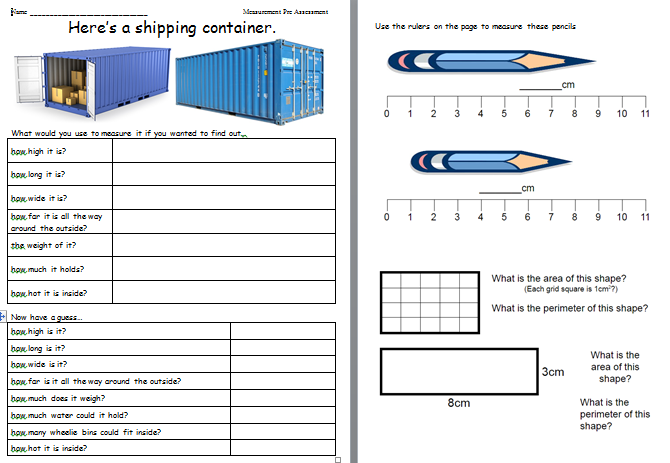 Some familiarity of measurement terminology but not necessarily matching the right uses.Very little knowledge of perimetre or area.Due to the size of the unit – some assessment items (eg. area, temperature) will be covered in later units and not in this one.We can measure, order and compare objects using familiar metric units of length and perimetre. (mm, cm, m)of mass. (gm, kg)of capacity and volume (mL, L)The way we measure needs to be uniform for measurements to be meaningful.We can convert between standard units of measure. SESSION NUMBERKEY IDEALEARNING INTENTIONTOOL SESSION A short, sharp task relating to fluency in mental computation or the focus of the lesson.WHOLE CLASS FOCUSSets the scene/context for what students do in the independent session.INVESTIGATION SESSIONExtended opportunity for students to work in pairs, small groups or individually. A time for teacher to probe children’s thinking or work a small group for part of the time.REFLECTIONFocused teacher questions and summary to draw out the mathematics and assist chn to make link/s.TEACHER ASSESSMENTWe are looking for...Session 1 LEARNING INTENTIONWe can measure, order and compare objects using familiar metric units.TOOL SESSION20 Sum Challenge
WHOLE CLASS FOCUSIntroduction of topic and guidance through the learning intentions on the cover sheet.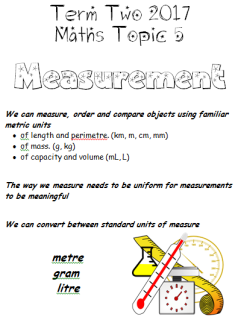 Introduce the wordsLength, Mass, Capacity and discuss what we know about these.Task:  Grocery SortSort items according to how they are measured: length, mass, capacity(Sultanas, tinned vegetables, cordial, cereal, salt, flour, glue stick, ball of string, foil, sandwich bags, laundry powder, laundry liquid, superglue, nail polish, garbage bags, various sizes of soft drink )INVESTIGATION Task:  Words and Pictures chartsWorking in groups and rotating around each chart, students use poster paper to create 3 charts - Length chart, Mass chart, Capacity chartEach chart should contain pictures or drawings of objects measured by that attribute and vocabulary related to that attribute.(catalogues a good source for pictures)Extending Prompts: Students use Jenny Eather’s Maths Dictionary to add information to pages.http://www.amathsdictionaryforkids.com/Enabling Prompts:Help students identify the part of the product label that indicates measurement.REFLECTIONVideo – You Tubehttps://www.youtube.com/watch?v=ZZYnERZe3Cg&index=30&list=PLDQlSh98XAywTatIwQKMAyPa4rtMl6Ft5Hunting for Properties: Crash Course Kids #9.1ASSESSMENT Check how students sort the products.Are they looking in the correct places for the measurement?Are students familiar with measurement units? Session 2LEARNING INTENTIONWe can measure, order and compare objects using familiar metric units.The way we measure needs to be uniform for measurements to be meaningful.TOOL SESSION20 Sum Challenge WHOLE CLASS FOCUSVideo – You Tubehttps://www.youtube.com/watch?v=9DjYQ41a3KkBill Nye the Science Guy S05E17 Measurement   20 minutes in length – first minute can be skipped.INVESTIGATION Task: Video Information GatheringThere’s a lot going on in this video so it may be helpful to break it up and stop after each segment.Use a graphic organizer such as a wagon wheel (A3 copies) to make notes on what we’re learning.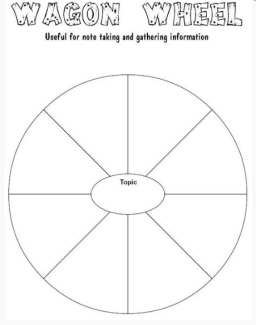 REFLECTIONPlace exemplar wagon wheel examples on maths wall.ASSESSMENT Can students  sort measurement information into groups?Session 3LEARNING INTENTIONThe way we measure needs to be uniform for measurements to be meaningful.We can convert between standard units of measure.TOOL SESSION20 Sum Challenge
WHOLE CLASS FOCUSVideo – You Tubehttps://www.youtube.com/watch?v=1TlCcW_mugs  Metric System - explained simplyAfter video add statements of what we learned to maths wallPowerpoint – “The Metric Staircase”https://docs.google.com/presentation/d/15Vf6A2gc4-p06btd7E5s85NKLckI9mf2DDv9PKeUAHc/edit#slide=id.p3      INVESTIGATION Task: Individual Fact PostersStudents complete individual fact posters in their maths folder reflecting what they’ve learned so far about metric units.  Title should be ‘Our Metric System’ with statements about how we use metre, gram and litre to measure length, mass and capacity.  Students should use their wagon wheel to give them ideas.Extending Prompts: How might we measure other aspects such as temperature, angle, electrical charge?Enabling Prompts:Would it help to watch that part of the video again?REFLECTIONSharing exemplar student work.ASSESSMENT Check individual posters for accuracy of content.Session 4LEARNING INTENTIONWe can measure, order and compare objects using familiar metric units.Focus: LengthTOOL SESSION20 Sum Challenge WHOLE CLASS FOCUSIntroduce focus on lengthVideo – You Tubehttps://www.youtube.com/watch?v=mhtpFvNbiPE   Metric Length  - then click on link for questions to supplement this vidINVESTIGATION Task: ‘People of Various Heights’Students use the walls outside the classroom to show the heights of people.  Use chalk to draw their outline or stick figure (or just mark how high they are). Label each person with their name and height.  Use tape measures for accuracy. (may need to stand on chairs for some)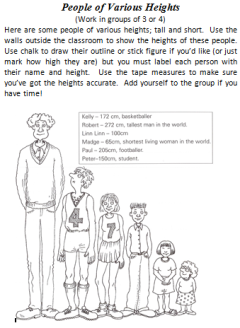 Extending Prompts: Can you convert the cm into metres?Enabling Prompts:Using peer coachesREFLECTIONGet children to take photos of their process and create a Pic Collage at the end.Study Ladder Length pod.ASSESSMENT Oral assessment – get selected students to complete the following:I was able to…I learnt that…I can … (refer to learning intentions)Next time I would...Session 5LEARNING INTENTIONWe can measure, order and compare objects using familiar metric units.Focus: Length TOOL SESSION20 Sum Challenge WHOLE CLASS FOCUSTV Sale!(need some tv catalogues/online stores examples)Show students how televisions are measured by the diagonal length of the screen.Challenge them to find out the size of their tvs and monitor screens at home INVESTIGATION Task: Worksheet ‘TV Sale Extending Prompts: Check the website of the store to see if the largest are always the most expensive.  How do they measure the curved tvs?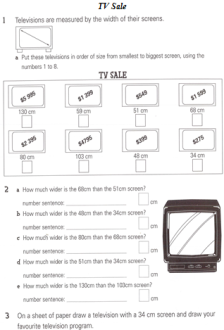 Enabling Prompts:Small group lead throughREFLECTIONCorrecting worksheet togetherStudy Ladder Length podExtension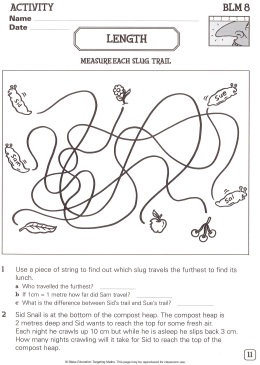 Session 6LEARNING INTENTIONWe can measure, order and compare objects using familiar metric units.Focus: Length and PerimetreThe way we measure needs to be uniform for measurements to be meaningful.TOOL SESSION20 Sum ChallengeWHOLE CLASS FOCUSIntroduce term ‘perimetre’Video – You Tubehttps://www.youtube.com/watch?v=n5ULJ_kcFzIAdam Up Maths - Perimeter Song – very simple song with good visual examples.INVESTIGATION Task:  Shape Perimetres Model using a geoboard and rubber bands to make shapes then transfer these onto grid paper and calculate the perimeter.Sharing a geoboard between 3-4 people, students use the same process. Examples of shapes that could be made: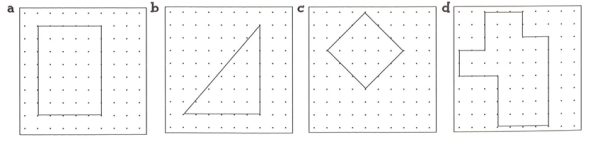 Extending Prompts: Make your shapes more complex by increasing the number of cornersTry doing it on blank paper.Enabling Prompts:Simplify your shapes and keep the lines straightWorksheet:  ‘Measuring Perimetre’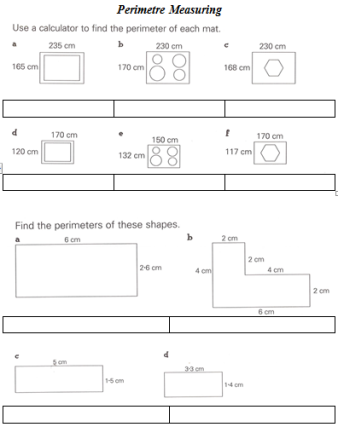 REFLECTIONDisplay some of the grid paper examples on the maths wall.Length Fact Book – Students fill in a book to consolidate facts about measuring length.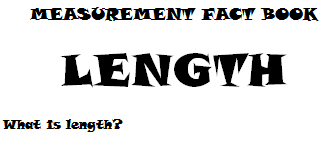 Study Ladder Length podASSESSMENT Have the students shown a good understanding in the Length Fact Book?Keep worksheet for assessment dataSession 7LEARNING INTENTIONWe can measure, order and compare objects using familiar metric unitsFocus: MassThe way we measure needs to be uniform for measurements to be meaningful.TOOL SESSION20 Sum ChallengeWHOLE CLASS FOCUSQuick Quiz:Which would weigh more - one kilogram of feathers or one kilogram of bricks?Videos – You Tubehttps://www.youtube.com/watch?v=-Jh71YY5i38Adam Up Maths - Metric Mass Songhttps://www.youtube.com/watch?v=2wW-Ssk2BjUMetric Units: MassINVESTIGATION Task: ‘Stations’Student work in groups of 3 or 4 to complete the following 4 stations:Measuring station – using weigh scales, students measure the weight of various groceries and record in their books.Ordering station – students order a set of groceries from lightest to heaviest using balance scales and weight scales and record in their books.Comparing station – students compare groceries using hand hefting and record in their books.Balancing station – students using differing materials (paper clips, centicubes, counters, planks) to make specific weights by using balance scales, and record in their books.Extending Prompts: How can you challenge yourself?Enabling Prompts:Peer coachingREFLECTIONStudy Ladder Mass podTake photos of groups for pic collage sharing on maths wallASSESSMENT Check the statements the students have made in their books from each station.Session 8LEARNING INTENTIONWe can measure, order and compare objects using familiar metric units.Focus: MassTOOL SESSION20 Sum ChallengeWHOLE CLASS FOCUSVideos – You Tubehttps://www.youtube.com/watch?v=0ArAx97-94QTop 10 Heaviest Animals.INVESTIGATION Task: Worksheet ‘Animals and their Masses’ 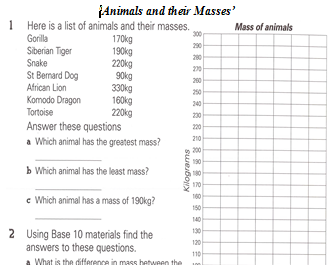 REFLECTIONMass Fact Book – Students fill in a book to consolidate facts about measuring mass.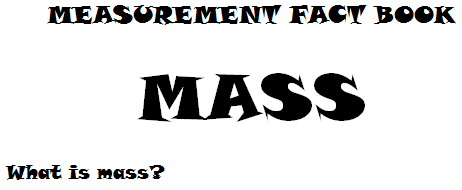 Study Ladder Mass podASSESSMENTHave the students shown a good understanding in the Mass Fact  Book?Session 9LEARNING INTENTIONWe can measure, order and compare objects using familiar metric unitsFocus: VolumeTOOL SESSION20 Sum ChallengeWHOLE CLASS FOCUSFruit PunchShow students how to measure accurate quantities of the 3 liquids to make their own glass of fruit punch during the lesson50 ml of juice100 ml of lemonade100 ml of dry ginger1 strawberry (chopped)3 slices of bananasINVESTIGATION Task: Make a Measuring jugUsing a 2 litre bottle (soft drink or milk jug,students use water, measuring containers, tape and textas to mark off measurements.  Use 200ml increments.  Eg. (but with metric)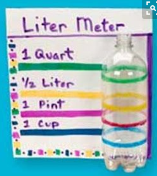 Extending Prompts: Mark in 100ml intervalsEnabling Prompts:Mark the litre firstREFLECTIONStudy Ladder Volume  podExtension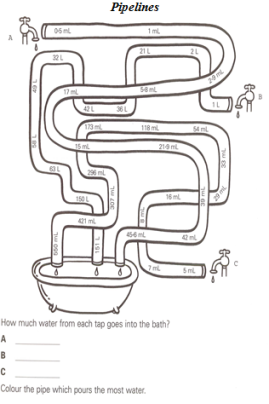 Session 10LEARNING INTENTIONWe can measure, order and compare objects using familiar metric unitsFocus: VolumeThe way we measure needs to be uniform for measurements to be meaningful. TOOL SESSION20 Sum ChallengeWHOLE CLASS FOCUSVideos – You Tubehttps://www.youtube.com/watch?v=ZUcXAr2gSO4Show Capacity-volume demonstrationThis experiment could be tested in the classroom (if you’re game!)INVESTIGATION Task: Capacity and Volume worksheet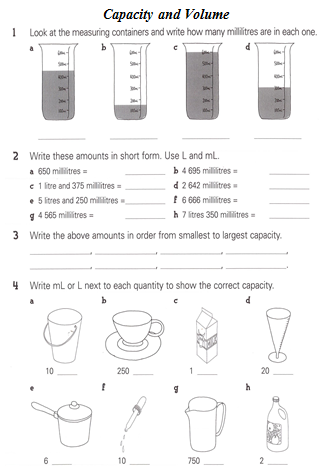 REFLECTIONVolume Fact Book – Students fill in a book to consolidate facts about measuring volume.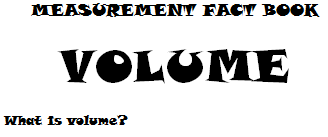 Study Ladder Volume  podASSESSMENTHave the students shown a good understanding in the Volume Fact  Book?Session 11LEARNING INTENTIONWe can convert between standard units of measureTOOL SESSION20 Sum Challenge WHOLE CLASS FOCUSVideo – You Tubehttps://www.youtube.com/watch?v=djTNUp4XIRo&t=93sMetric System Conversions Song | Measurement by NumberockPowerpoint – ‘Metric Conversion’https://docs.google.com/presentation/d/1QfFAKhA7XhDhJOyVbEGgU2SKbtsvF3sv_v0csOqw7Xg/edit#slide=id.p3INVESTIGATION Task: Metric Conversion worksheet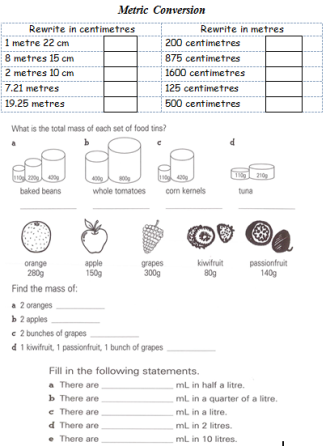  Extending Prompts: How can you challenge yourself and a partner?Enabling Prompts:Small group lead throughREFLECTIONMacmillan problem solving cards – see the end of the ‘Metric Conversion’ powerpointASSESSMENTKeep worksheet for assessment dataSession 12LEARNING INTENTIONWe can measure, order and compare objects using familiar metric units.Focus: AreaTOOL SESSIONTables at Tables (number fact practise)WHOLE CLASS FOCUSIntroduce focus on areaRevise our work on Length and perimetre.  We can measure a line, around a shape but what about the space inside a shape?Video – You Tubehttps://www.youtube.com/watch?v=qU8aWpRd6QwPerimeter Around The Areaorhttps://www.youtube.com/watch?v=2p_YqW8xOIgAdam Up Maths - Area SongINVESTIGATION Task: ‘Geo Board Areas’Students use the geo boards to revise what we did with perimetre and extend into area.  Students make a shape with the geo board then transfer this onto graph paper and count up the squares.  Don’t allow diagonals at first then pose the problem of how we count up the squares when a shape has diagonal lines and we can’t count the squares accurately.  Tell students we’ll be tackling this problem in a later session.  Examples of shapes that could be made: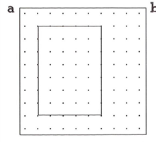 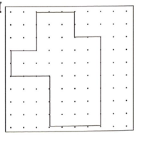 Extending Prompts: Make your shapes more complex by increasing the number of cornersTry doing it on blank paper.Enabling Prompts:Simplify your shapes and keep the lines straightREFLECTIONGet children to take photos of their process and create a Pic Collage at the end.Study Ladder Length pod.ASSESSMENT Check student workSession 13LEARNING INTENTIONWe can measure, order and compare objects using familiar metric units.Focus: AreaTOOL SESSIONTables at Tables (number fact practise)WHOLE CLASS FOCUSVideo – You Tubehttps://www.youtube.com/watch?v=xCdxURXMdFYMath Antics – AreaThis video has a lot in it so be prepared to pause and practise.   Stop about half way through when it starts on Triangles – do this in the next sessionINVESTIGATION Task: Area of Surfaces OutsideTake students outside with chalk, rulers and measuring tapes.  Student choose various panels on the walls (different sized bricks, panels – rectangular, square shapes) and write the area on for others to check.Extending Prompts: Use the rolling metre measure to find the area of the basketball court.Enabling Prompts:Use the shapes that have already been measured so you can check. REFLECTIONGet children to take photos of their process and create a Pic Collage at the end.Study Ladder Area pod.ASSESSMENT Oral assessment – get selected students to complete the following:I was able to…I learnt that…I can … (refer to learning intentions)Next time I would...Session 14LEARNING INTENTIONWe can measure, order and compare objects using familiar metric units.Focus: AreaTOOL SESSIONTables at Tables (number fact practise)WHOLE CLASS FOCUSVideo – You Tubehttps://www.youtube.com/watch?v=xCdxURXMdFYMath Antics – AreaReview what we’ve done with this video and continue on to the second half covering the area of triangles.INVESTIGATION Task: Geo Board Area Again, use the geo boards to make triangles and transfer these onto graph paper then calculate the areas.  Use all three types of triangles – right angle, acute, obtuseREFLECTIONStudy Ladder Area pod.I was able to…I learnt that…I can … (refer to learning intentions)Next time I would...ASSESSMENT Check student work